ГЛАВА АДМИНИСТРАЦИИ КРАСНОДАРСКОГО КРАЯПОСТАНОВЛЕНИЕот 5 мая 2005 г. N 392О СОВЕТЕ ПРИ ГУБЕРНАТОРЕКРАСНОДАРСКОГО КРАЯ ПО РАЗВИТИЮ ГРАЖДАНСКОГО ОБЩЕСТВАИ ПРАВАМ ЧЕЛОВЕКАВ целях реализации государственной политики в области содействия развитию институтов гражданского общества, поддержки правозащитного движения, учета прав и законных интересов общественных объединений, правозащитных, религиозных и иных организаций, обеспечения защиты прав и свобод человека на территории Краснодарского края, а также исключения дублирования полномочий между органами государственной власти в данной сфере для повышения эффективности их деятельности постановляю:(в ред. Постановлений главы администрации (губернатора) Краснодарского края от 28.04.2016 N 249, от 18.04.2019 N 230)1. Преобразовать Комиссию по правам человека при главе администрации (губернаторе) Краснодарского края в Совете при Губернаторе Краснодарского края по развитию гражданского общества и правам человека.(в ред. Постановлений главы администрации (губернатора) Краснодарского края от 20.04.2009 N 315, от 06.04.2015 N 257, Постановления Губернатора Краснодарского края от 21.03.2023 N 129)2. Утвердить Положение о Совете при Губернаторе Краснодарского края по развитию гражданского общества и правам человека (приложение N 1) и его состав (приложение N 2).(в ред. Постановлений главы администрации (губернатора) Краснодарского края от 20.04.2009 N 315, от 06.04.2015 N 257, Постановления Губернатора Краснодарского края от 21.03.2023 N 129)3. Признать утратившим силу постановление главы администрации Краснодарского края от 4 июля 2002 года N 732 "О комиссии по правам человека при главе администрации Краснодарского края".4. Департаменту по делам СМИ, печати, телерадиовещания и средств массовых коммуникаций Краснодарского края (Смеюха) опубликовать настоящее постановление в средствах массовой информации.5. Контроль за выполнением настоящего постановления возложить на заместителя Губернатора Краснодарского края Чагаева И.О.(п. 5 в ред. Постановления Губернатора Краснодарского края от 21.03.2023 N 129)6. Постановление вступает в силу со дня его подписания.Глава администрацииКраснодарского краяА.Н.ТКАЧЕВПриложение N 1Утвержденопостановлением главыадминистрации Краснодарского краяот 5 мая 2005 г. N 392ПОЛОЖЕНИЕО СОВЕТЕ ПРИ ГУБЕРНАТОРЕ КРАСНОДАРСКОГО КРАЯПО РАЗВИТИЮ ГРАЖДАНСКОГО ОБЩЕСТВА И ПРАВАМ ЧЕЛОВЕКА1. Совет при Губернаторе Краснодарского края по развитию гражданского общества и правам человека (далее - Совет) является совещательным органом при Губернаторе Краснодарского края, образованным в соответствии с Федеральным законом от 12 января 1996 года N 7-ФЗ "О некоммерческих организациях", Законом Краснодарского края от 26 ноября 2003 года N 627-КЗ "О взаимодействии органов государственной власти Краснодарского края и общественных объединений" и Законом Краснодарского края от 7 июня 2011 года N 2264-КЗ "О поддержке социально ориентированных некоммерческих организаций, осуществляющих деятельность в Краснодарском крае" для содействия формированию и развитию институтов гражданского общества, развития партнерских отношений между органами государственной власти Краснодарского края и некоммерческими организациями, содействия учету прав и законных интересов общественных объединений, правозащитных, религиозных и иных организаций, содействия в реализации полномочий Губернатора Краснодарского края в области обеспечения и защиты прав и свобод человека и гражданина и информирования его о положении дел в этой сфере.(в ред. Постановлений главы администрации (губернатора) Краснодарского края от 28.04.2016 N 249, от 18.04.2019 N 230, от 12.08.2022 N 554, Постановления Губернатора Краснодарского края от 21.03.2023 N 129)2. Совет в своей деятельности руководствуется Конституцией Российской Федерации, федеральными конституционными законами, федеральными законами, указами и распоряжениями Президента Российской Федерации, постановлениями и распоряжениями Правительства Российской Федерации, законами Краснодарского края, постановлениями и распоряжениями Губернатора Краснодарского края, настоящим Положением.(в ред. Постановления Губернатора Краснодарского края от 21.03.2023 N 129)Совет имеет право разрабатывать и утверждать на своих заседаниях Регламент Совета и Кодекс этики членов Совета. Выполнение требований, предусмотренных Регламентом Совета и Кодексом этики членов Совета, является обязательным для членов Совета.(абзац введен Постановлением главы администрации (губернатора) Краснодарского края от 22.06.2017 N 454)3. Состав Совета формируется Губернатором Краснодарского края из числа представителей некоммерческих организаций, зарегистрированных на территории Краснодарского края в установленном законодательством порядке, а также представителей общественных советов, созданных при территориальных органах федеральных органов исполнительной власти в Краснодарском крае, при исполнительных органах Краснодарского края и при органах местного самоуправления в Краснодарском крае. Председатель Совета назначается Губернатором Краснодарского края из числа советников Губернатора Краснодарского края.(в ред. Постановлений главы администрации (губернатора) Краснодарского края от 18.04.2019 N 230, от 12.08.2022 N 554, Постановления Губернатора Краснодарского края от 21.03.2023 N 129)Членами Совета не могут быть депутаты Законодательного Собрания Краснодарского края, депутаты представительных органов муниципальных районов и городских округов Краснодарского края, члены Общественной палаты Краснодарского края, общественных палат (советов) муниципальных образований Краснодарского края.(абзац введен Постановлением главы администрации (губернатора) Краснодарского края от 12.08.2022 N 554)Члены Совета имеют право входить в состав общественных советов при территориальных органах федеральных органов исполнительной власти в Краснодарском крае, при исполнительных органах Краснодарского края и при органах местного самоуправления в Краснодарском крае.(абзац введен Постановлением главы администрации (губернатора) Краснодарского края от 12.08.2022 N 554; в ред. Постановления Губернатора Краснодарского края от 21.03.2023 N 129)Для повышения эффективности работы Совета и вовлечения в его работу наиболее активных представителей гражданского общества проводится ежегодная ротация состава Совета не менее 10%. Новый состав Совета утверждается Губернатором Краснодарского края с учетом рекомендаций предыдущего состава Совета и предложений некоммерческих организаций, действующих на территории Краснодарского края.(в ред. Постановления главы администрации (губернатора) Краснодарского края от 12.08.2022 N 554, Постановления Губернатора Краснодарского края от 21.03.2023 N 129)Член Совета имеет право добровольно выйти из состава Совета путем подачи письменного заявления на имя Губернатора Краснодарского края.(в ред. Постановления главы администрации (губернатора) Краснодарского края от 06.04.2015 N 257, Постановления Губернатора Краснодарского края от 21.03.2023 N 129)4. Основными задачами Совета являются:подготовка предложений по вопросам взаимодействия с некоммерческими организациями;(в ред. Постановления главы администрации (губернатора) Краснодарского края от 30.09.2013 N 1092)содействие правовому просвещению населения;подготовка предложений по вопросам развития институтов гражданского общества, развития партнерских отношений между некоммерческим сектором и органами государственной власти;абзац исключен. - Постановление главы администрации (губернатора) Краснодарского края от 18.04.2019 N 230;подготовка предложений Губернатору Краснодарского края по совершенствованию механизмов обеспечения и защиты прав и свобод человека на территории края;(в ред. Постановления Губернатора Краснодарского края от 21.03.2023 N 129)систематическое информирование Губернатора Краснодарского края о положении дел в области соблюдения прав и свобод человека на территории края;(в ред. Постановления Губернатора Краснодарского края от 21.03.2023 N 129)оказание содействия Губернатору Краснодарского края в реализации его полномочий в области обеспечения и защиты прав и свобод человека;(в ред. Постановления Губернатора Краснодарского края от 21.03.2023 N 129)анализ обращений физических и юридических лиц, содержащих информацию о проблемах в области обеспечения и защиты прав и свобод человека;обсуждение по предложению Губернатора Краснодарского края иных вопросов, относящихся к компетенции Совета;(в ред. Постановления Губернатора Краснодарского края от 21.03.2023 N 129)абзац исключен. - Постановление главы администрации (губернатора) Краснодарского края от 18.04.2019 N 230.5. Совет не рассматривает жалобы на решения судов, органов следствия и дознания.6. Совет для решения поставленных перед ним задач имеет право:запрашивать и получать в установленном порядке необходимую информацию и материалы от территориальных органов федеральных органов государственной власти, органов государственной власти Краснодарского края, органов местного самоуправления, некоммерческих организаций, должностных лиц;(в ред. Постановления главы администрации (губернатора) Краснодарского края от 12.08.2022 N 554)приглашать на свои заседания представителей территориальных органов федеральных органов государственной власти, органов государственной власти Краснодарского края, органов местного самоуправления, некоммерческих организаций;(в ред. Постановлений главы администрации (губернатора) Краснодарского края от 30.09.2013 N 1092, от 12.08.2022 N 554)по предложению членов Совета, исполнительных органов Краснодарского края, представителей некоммерческих организаций, зарегистрированных на территории Краснодарского края, привлекать к участию в деятельности Совета в установленном порядке представителей научных и образовательных организаций, общественных объединений, экспертов и специалистов по вопросам, относящимся к деятельности Совета;(в ред. Постановления главы администрации (губернатора) Краснодарского края от 12.08.2022 N 554, Постановления Губернатора Краснодарского края от 21.03.2023 N 129)направлять своих представителей для участия в совещаниях, конференциях и семинарах, проводимых федеральными органами государственной власти, органами государственной власти субъектов Российской Федерации, некоммерческими организациями по проблемам развития гражданского общества, обеспечения и защиты прав и свобод человека и гражданина.7. В состав Совета входят председатель Совета, заместители председателя и члены Совета, которые принимают участие в его деятельности на общественных началах.(в ред. Постановлений главы администрации (губернатора) Краснодарского края от 28.04.2016 N 249, от 12.08.2022 N 554)8. Совет для оперативного управления своей деятельности формирует президиум из числа своих членов, а также рабочие группы по направлениям своей деятельности, состав, численность и порядок деятельности которых утверждаются решением Совета. Руководство деятельностью рабочих групп осуществляют члены Совета. В состав рабочих групп могут быть включены по согласованию эксперты и специалисты по вопросам, относящимся к деятельности Совета, представители иных некоммерческих организаций, не включенных в состав Совета.(п. 8 в ред. Постановления главы администрации (губернатора) Краснодарского края от 12.08.2022 N 554)9. Заседания Совета проводятся не реже одного раза в два месяца. В случае необходимости могут проводиться внеочередные и выездные заседания Совета и могут проводиться в очном и очно-дистанционном формате.(в ред. Постановлений главы администрации (губернатора) Краснодарского края от 06.04.2015 N 257, от 12.08.2022 N 554)Порядок созыва и проведения заседаний Совета, формирования президиума Совета, процедура принятия решений Советом и президиумом Совета, порядок формирования постоянных рабочих групп Совета определяются регламентом Совета. Регламент Совета утверждается на заседании Совета большинством голосов от общего числа членов Совета.(абзац введен Постановлением главы администрации (губернатора) Краснодарского края от 12.08.2022 N 554)В повестку заседаний Совета включаются вопросы, прошедшие предварительное обсуждение на заседаниях рабочих групп Совета, с подготовленными на них проектами решений, выносимых на рассмотрение заседания Совета.(абзац введен Постановлением главы администрации (губернатора) Краснодарского края от 12.08.2022 N 554)Заседание Совета ведет председатель Совета либо один из его заместителей по поручению председателя Совета.(в ред. Постановлений главы администрации (губернатора) Краснодарского края от 28.04.2016 N 249, от 12.08.2022 N 554)Заседание Совета считается правомочным, если на нем присутствуют не менее половины членов Совета. Решения Совета принимаются простым большинством голосов присутствующих на заседании членов Совета. При равенстве голосов принятым считается решение, за которое проголосовал председательствующий на заседании. Решения Совета оформляются протоколом, который подписывает председательствующий на заседании.(в ред. Постановления главы администрации (губернатора) Краснодарского края от 12.08.2022 N 554)10. Решения Совета носят рекомендательный характер. Исполнительные органы Краснодарского края, получившие рекомендации Совета, в установленные сроки рассматривают их и уведомляют Совет о результатах рассмотрения.(в ред. Постановления главы администрации (губернатора) Краснодарского края от 12.08.2022 N 554, Постановления Губернатора Краснодарского края от 21.03.2023 N 129)11. Совет имеет печать установленного образца согласно приложению к настоящему Положению.При реализации полномочий, определенных настоящим Положением, и ведении переписки, связанной с деятельностью Совета, письма подписываются председателем Совета, а в его отсутствие - одним из его заместителей и подлежат регистрации в порядке, установленном регламентом Совета.(в ред. Постановления главы администрации (губернатора) Краснодарского края от 12.08.2022 N 554)(п. 11 в ред. Постановления главы администрации (губернатора) Краснодарского края от 22.06.2017 N 454)12. Обсуждаемые Советом вопросы и принятые по ним решения доводятся до сведения общественности через средства массовой информации, а также иные средства массовых коммуникаций по решению Совета.(п. 12 в ред. Постановления главы администрации (губернатора) Краснодарского края от 12.08.2022 N 554)13. Организационно-техническое обеспечение деятельности Совета осуществляет департамент внутренней политики администрации Краснодарского края.(п. 13 в ред. Постановления главы администрации (губернатора) Краснодарского края от 12.08.2022 N 554)14. Председателю Совета и членам Совета выдаются удостоверения установленного образца согласно приложению к настоящему Положению.(п. 14 в ред. Постановления главы администрации (губернатора) Краснодарского края от 06.04.2015 N 257)Приложениек Положениюо Совете при ГубернатореКраснодарского краяпо развитию гражданского обществаи правам человекаОбразецпечати Совета при Губернаторе Краснодарского краяпо развитию гражданского общества и правам человека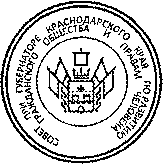 Образецудостоверения члена Совета при ГубернатореКраснодарского края по развитию гражданского обществаи правам человекаНачальник Управленияпо взаимодействию собщественными объединениями,религиозными организациями и мониторингумиграционных процессов администрацииКраснодарского краяЮ.А.БУРЛАЧКОПриложение 2Утвержденпостановлением главыадминистрации Краснодарского краяот 5 мая 2005 г. N 392СОСТАВСОВЕТА ПРИ ГУБЕРНАТОРЕ КРАСНОДАРСКОГО КРАЯПО РАЗВИТИЮ ГРАЖДАНСКОГО ОБЩЕСТВА И ПРАВАМ ЧЕЛОВЕКАНачальник Управленияпо взаимодействию с общественнымиобъединениями, религиозными организациямии мониторингу миграционных процессовадминистрации Краснодарского краяС.В.МЫШАК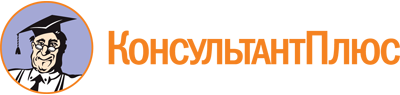 Постановление главы администрации Краснодарского края от 05.05.2005 N 392
(ред. от 30.08.2023)
"О Совете при Губернаторе Краснодарского края по развитию гражданского общества и правам человека"
(вместе с "Положением о Совете при Губернаторе Краснодарского края по развитию гражданского общества и правам человека", "Составом Совета при Губернаторе Краснодарского края по развитию гражданского общества и правам человека")Документ предоставлен КонсультантПлюс

www.consultant.ru

Дата сохранения: 11.11.2023
 Список изменяющих документов(в ред. Постановлений главы администрацииКраснодарского края от 02.06.2006 N 403, от 24.04.2007 N 365,от 15.02.2008 N 92,Постановлений главы администрации (губернатора)Краснодарского края от 20.04.2009 N 315, от 10.06.2010 N 468,от 23.11.2010 N 1046, от 02.03.2011 N 180, от 07.02.2012 N 123,от 22.03.2013 N 270, от 30.09.2013 N 1092, от 03.06.2014 N 552,от 06.04.2015 N 257, от 11.12.2015 N 1201, от 21.03.2016 N 120,от 28.04.2016 N 249, от 22.06.2017 N 454, от 22.01.2018 N 21,от 18.04.2019 N 230, от 14.07.2020 N 403, от 20.07.2021 N 416,от 12.08.2022 N 554,Постановлений Губернатора Краснодарского края от 21.03.2023 N 129,от 30.08.2023 N 632)Список изменяющих документов(в ред. Постановлений главы администрации (губернатора)Краснодарского края от 22.03.2013 N 270, от 30.09.2013 N 1092,от 06.04.2015 N 257, от 21.03.2016 N 120, от 28.04.2016 N 249,от 22.06.2017 N 454, от 18.04.2019 N 230, от 12.08.2022 N 554,Постановления Губернатора Краснодарского края от 21.03.2023 N 129)Список изменяющих документов(в ред. Постановления Губернатора Краснодарского края от 21.03.2023 N 129)Российская ФедерацияКраснодарский крайРоссийская ФедерацияКраснодарский крайРоссийская ФедерацияКраснодарский крайРоссийская ФедерацияКраснодарский крайУДОСТОВЕРЕНИЕ NПредъявитель настоящего удостоверенияУДОСТОВЕРЕНИЕ NПредъявитель настоящего удостоверенияУДОСТОВЕРЕНИЕ NПредъявитель настоящего удостоверенияСОВЕТ ПРИ ГУБЕРНАТОРЕ КРАСНОДАРСКОГО КРАЯПО РАЗВИТИЮГРАЖДАНСКОГО ОБЩЕСТВАИ ПРАВАМ ЧЕЛОВЕКАСОВЕТ ПРИ ГУБЕРНАТОРЕ КРАСНОДАРСКОГО КРАЯПО РАЗВИТИЮГРАЖДАНСКОГО ОБЩЕСТВАИ ПРАВАМ ЧЕЛОВЕКАместодля фотоместодля фотоУДОСТОВЕРЕНИЕ NПредъявитель настоящего удостоверенияУДОСТОВЕРЕНИЕ NПредъявитель настоящего удостоверенияУДОСТОВЕРЕНИЕ NПредъявитель настоящего удостоверенияСОВЕТ ПРИ ГУБЕРНАТОРЕ КРАСНОДАРСКОГО КРАЯПО РАЗВИТИЮГРАЖДАНСКОГО ОБЩЕСТВАИ ПРАВАМ ЧЕЛОВЕКАСОВЕТ ПРИ ГУБЕРНАТОРЕ КРАСНОДАРСКОГО КРАЯПО РАЗВИТИЮГРАЖДАНСКОГО ОБЩЕСТВАИ ПРАВАМ ЧЕЛОВЕКАместодля фотоместодля фотоФАМИЛИЯИмя ОтчествоФАМИЛИЯИмя ОтчествоФАМИЛИЯИмя ОтчествоСОВЕТ ПРИ ГУБЕРНАТОРЕ КРАСНОДАРСКОГО КРАЯПО РАЗВИТИЮГРАЖДАНСКОГО ОБЩЕСТВАИ ПРАВАМ ЧЕЛОВЕКАСОВЕТ ПРИ ГУБЕРНАТОРЕ КРАСНОДАРСКОГО КРАЯПО РАЗВИТИЮГРАЖДАНСКОГО ОБЩЕСТВАИ ПРАВАМ ЧЕЛОВЕКАместодля фотоместодля фоточлен Совета при Губернаторе Краснодарского края по развитию гражданского общества и правам человекачлен Совета при Губернаторе Краснодарского края по развитию гражданского общества и правам человекачлен Совета при Губернаторе Краснодарского края по развитию гражданского общества и правам человекачлен Совета при Губернаторе Краснодарского края по развитию гражданского общества и правам человекачлен Совета при Губернаторе Краснодарского края по развитию гражданского общества и правам человекачлен Совета при Губернаторе Краснодарского края по развитию гражданского общества и правам человекаНастоящее удостоверениеподлежит возвратупри прекращении полномочийМПДата выдачи ___ ___20 г.МПДата выдачи ___ ___20 г.Советник Губернатора Краснодарского края, председатель СоветаМПФ.И.О.Список изменяющих документов(в ред. Постановления Губернатора Краснодарского края от 30.08.2023 N 632)ЗайцевАндрей Алексеевич-советник Губернатора Краснодарского края, председатель Совета;БабинСтанислав Иванович-представитель Краснодарского краевого отделения Общероссийской общественной организации малого и среднего предпринимательства "ОПОРА РОССИИ", заместитель председателя Совета (по согласованию);ЛевицкаяИрина Васильевна-председатель Краснодарской краевой общественной организации по защите прав потребителей - участников долевого строительства и собственников недвижимости "Кубань-НадзорСтрой", заместитель председателя Совета (по согласованию);НедилькоСветлана Александровна-директор Благотворительного фонда "Кубанская семья", заместитель председателя Совета (по согласованию);ТрусовМихаил Васильевич-председатель межрегиональной общественной организации "Центр содействия альтернативному разрешению споров", заместитель председателя Совета (по согласованию).Члены Совета:АслахановБеслан Аликович-председатель Краснодарской краевой общественной организации инвалидов "ВОСХОЖДЕНИЕ" (по согласованию);АтрушкевичЭдуард Михайлович-президент Благотворительного фонда "ДЕЛО СЕРДЦА" (по согласованию);АхиджакАнзаур Кемальевич-представитель Региональной общественной организации ветеранов уголовно-исполнительной системы по Краснодарскому краю (по согласованию);БабсковАлександр Иванович-председатель президиума Краснодарской краевой общественной организации памяти маршала Жукова Г.К. (по согласованию);ВасильеваЛюдмила Анатольевна-председатель Краснодарского регионального отделения Общероссийского общественного благотворительного фонда "Российский детский фонд" (по согласованию);ВитишкоЕвгений Геннадьевич-представитель Межрегиональной социально-экологической общественной организации "Экологический центр" (по согласованию);ГасановГеннадий Борисович-президент Новороссийской городской спортивно-оздоровительной общественной организации "Здоровый город" (по согласованию);ГиринОлег Владимирович-представитель Краснодарского регионального отделения Общероссийской общественной организации "Ассоциация юристов России" (по согласованию);ГолубовАртем Самвелович-представитель Краснодарской краевой экологической общественной организации "Экологическое содружество" (по согласованию);ГузановЯрослав Дмитриевич-представитель некоммерческой организации Союз "Садоводы Кубани" (по согласованию);ЗахароваТатьяна Федоровна-представитель Общественной организации "Общественный совет Юбилейного микрорайона г. Краснодар" (по согласованию);ЗимаСергей Николаевич-представитель Краснодарского регионального общественного благотворительного фонда "Научно-образовательные инициативы Кубани" (по согласованию);КаширинаТатьяна Юрьевна-президент социально ориентированной автономной некоммерческой организации Центр по защите прав, социальной поддержки и досуга для граждан, попавших в трудную жизненную ситуацию "Люди Добра" (по согласованию);КащенкоАлексей Петрович-представитель Автономной некоммерческой организации по развитию региональных общественных коммуникаций "Агентство некоммерческих новостей" (по согласованию);КоваленкоСергей Николаевич-представитель Ассоциации крестьянских (фермерских) хозяйств, кооперативов и других малых производителей сельхозпродукции Краснодарского края (по согласованию);КосенковаКарина Вячеславовна-представитель Краснодарской краевой общественной организации инвалидов "Чернобыль" (по согласованию);ЛитковаВера Леонидовна-председатель Краснодарской краевой общественной организации "Легкое дыхание" (по согласованию);МакароваВалентина Андреевна-председатель Межрегиональной общественной организации "Ресурсный социально-правовой центр" (по согласованию);МарченкоРоман Сергеевич-председатель Совета Краснодарского регионального отделения Общероссийского общественного движения "Россия Молодая" (по согласованию);МащенкоАльбина Александровна-представитель Автономной некоммерческой организации Центр развития территорий и туризма "Ворота Кавказа" (по согласованию);МиносянАртем Сергеевич-председатель Общественной организации "Региональная армянская национально-культурная автономия Краснодарского края" (по согласованию);МихайленкоИван Юрьевич-член Хуторского казачьего общества "Гвардейское" Екатеринодарского районного казачьего общества Екатеринодарского отдельского казачьего общества Кубанского войскового казачьего общества (по согласованию);НестеренкоНаталья Васильевна-представитель Межрегиональной социально-экологической общественной организации "Экологический центр" (по согласованию);ПавловскаяТатьяна Николаевна-представитель Общественной организации "Союз журналистов Краснодарского края" - регионального отделения общероссийской общественной организации "Союз журналистов России" (по согласованию);РогачАндрей Васильевич-член общественного учреждения "Градостроительный совет города-курорта Сочи" (по согласованию);РощинАндрей Александрович-председатель правления Краснодарской региональной просветительской общественной организации "Знание" (по согласованию);РудневаБогдана Александровна-председатель Краснодарской региональной благотворительной общественной организации "Добрый-Юг" (по согласованию);СеньКирилл Вадимович-представитель Краснодарской краевой молодежной общественной организации "Молодежная лига развития национальных культур Кубани" (по согласованию);СильманГалина Николаевна-председатель ТСЖ "Парусная 20/1" г. Краснодара (по согласованию);СнаксаревПавел Борисович-председатель Краснодарского краевого общественного движения по защите прав и интересов инвалидов "Содружество" (по согласованию);СычевОлег Михайлович-представитель Краснодарской региональной общественной организации "Центр по защите прав граждан в сфере здравоохранения "Право на здоровье" (по согласованию);ТитовГеоргий Николаевич-председатель Краснодарского регионального отделения Общероссийской молодежной общественной организации "Российский союз сельской молодежи" (по согласованию);ТрибратТатьяна Григорьевна-представитель Автономной некоммерческой организации поддержки социальных инициатив "Третий сектор" (по согласованию);ХильИрина Михайловнапредставитель Краснодарского регионального отделения Общероссийской общественной организации "Ассоциация юристов России" (по согласованию).